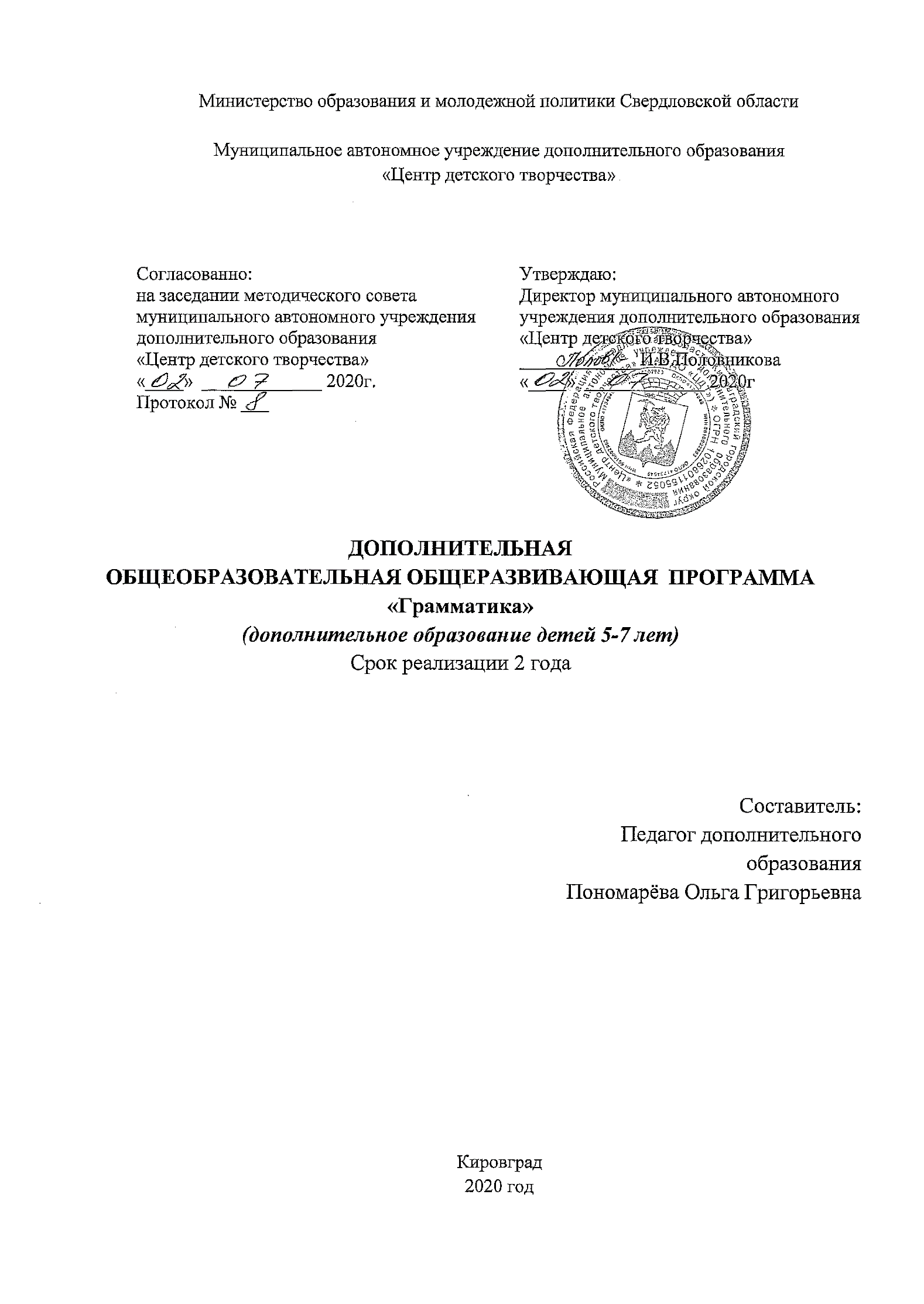                                                  Пояснительная запискаНаправленность (профиль) общеразвивающей программы: социально-педагогическая.Актуальность программы: своевременность, современность, соответствие     потребностям времени, детей и родителей (законных представителей).Дополнительное образование дошкольников по праву рассматривается как важнейшая составляющая образовательного пространства, сложившегося в современном российском обществе. Оно социально востребовано  как образование, органично сочетающее в себе воспитание, обучение и развитие личности ребенка.
       Реализация общеобразовательной программы позволяет создать равные «стартовые» возможности каждому ребенку, учитывает потребности детей и их родителей, оказывают помощь и поддержку одаренным и талантливым детям, предоставляя выбор деятельности и разнонаправленные возможности индивидуального развития.        Программа  разработана на основе  Закона об образовании в Российской Федерации, в соответствии с требованиями Федерального государственного стандарта дошкольного образования и Федерального государственного стандарта начального общего образования второго поколения, на основе программы «Преемственность» (программа по подготовке к школе детей 5-7лет) научные руководители: Н. А. Федосова, Е.В. Коваленко, И.А. Дядюнова (М.: Просвещение, 2012), допущенной Министерством образования Российской Федерации. Программа  способствует реализации социально-педагогического сопровождения и предназначена для организации подготовки детей 5 – 7  лет к обучению в школе.  Современность программы состоит в том, что она позволяет создать для  дошкольников  особое, личностно-ориентированное пространство, развивать творческие способности, интеллектуальные и личностные качества каждого ребенка. Разнообразие видов деятельности, которое предоставляется ребенку в рамках программы, позволяет  воспитывать и обучать детей дошкольного возраста, исходя из личных познавательных интересов.      Соответствие потребностям времени заключается в  том, что программа позволяет успешно решать проблемы, с которыми сталкиваются дети при начале школьного обучения: - резкая перемена основного вида деятельности с игровой  на учебную;
- проблема педагогического сопровождения развития ребенка, не посещающего дошкольное образовательное учреждение;- знакомство с новым социальным сообществом, усвоение социальных норм поведения  в среде сверстников и взрослых.        Сегодня учреждения дополнительного образования оказывают различные образовательные услуги. Выбор таких услуг определяется, прежде, требованиями родителей ребенка или дополнительными образовательными программами для детей дошкольного возраста. Одним из таких востребованных направлений в нашем Центре детского творчества  является работа Школы раннего развития.      Программа позволяет не только обеспечить количество определенных представлений у детей при подготовке к школе, но и сформировать у них качественные мыслительные способности, а также подготовить его к новой социальной роли школьника. На протяжении дошкольного возраста происходят значительные изменения в восприятии, внимании, мышлении, памяти детей. Эти процессы из непроизвольных превращаются в произвольные. И поэтому становится возможным формирование предпосылок будущей учебной деятельности детей, а главное – формирование психологической готовности к обучению – интереса и потребности в познании нового, трудолюбия, способности к волевым усилиям.Отличительные особенности программы:         Отличается программа от других программ тем, что подготовка к школе носит развивающий характер; не допускает дублирования программ первого класса; помогает освоить специфику социальных отношений (в семье, со сверстниками, с взрослыми); обеспечивает формирование ценностных установок; ориентирует не на уровень знаний, а на  развитие потенциальных возможностей ребенка, на зону его ближайшего развития; обеспечивает постепенный переход от непосредственной произвольности; организует и сочетает в единой  смысловой последовательности продуктивные виды деятельности: готовит переход от игровой к творческой, учебной деятельности, в том числе в сотрудничестве со сверстниками и взрослыми; инвариативна и готовит к любой системе образования. Включение в программу обучающих мультфильмов и нетрадиционных методов совместной деятельности, направленных на интеллектуальное развитие и не используемых в основных образовательных программах, также является отличительной чертой данной образовательной программы.       Данная программа предусматривает увлекательную игровую форму занятий и обеспечивает возможность индивидуального подхода к каждому ребенку. В ходе реализации программы предусмотрены различные виды деятельности: игры, рисование, штриховка, интерактивные проекты, упражнения на развитие слуховой, зрительной и двигательной памяти, ассоциативные тренинги, поиск закономерности и т.д. Необходимость объяснять свои действия заставляет детей строить умозаключения, что способствует развитию мышления и речи. Отличительные особенности данной образовательной программы   заключаются в том, что у ребенка всегда есть возможность выбора видов и способов деятельности в рамках решения образовательной задачи, поставленной педагогом. Вариативность содержания программы предполагает учет познавательных интересов, помогает ребенку мыслить и действовать творчески.        Нет условного и только одного правильного решения – любая задача может иметь несколько разных решений. Если подходить к процессу обучения с этой точки зрения, то можно научить ребенка не расстраиваться, если что-то не получилось, подбирать оптимальные решения для поставленной задачи. Этот принцип учит творческому мышлению, умению находить новые ранее не изученные пути и способы решения задач. Ведь после окончания школы не будет готовых шаблонов для решения жизненных проблем.Адресат общеразвивающей программы:• обучающиеся  (программа ориентирована на детей 5-7 лет); • педагоги  (для углубления понимания смыслов образования и в качестве ориентира в практической образовательной деятельности); • родители (для информирования о целях, содержании, организации и предполагаемых результатах деятельности ОУ по достижению каждым обучающимся образовательных результатов). Обучающиеся школы раннего развития – дети 5-7 лет, посещающие ДОУ или находящиеся на домашнем воспитании,  по состоянию здоровья имеющие разрешение  на посещение учреждения дополнительного образования в вечернее время с 18-00 до 20.00 часов, посещающие занятия в сопровождении родителей (лиц, их заменяющих), или иных родственников.     Возрастные особенности детей 5-6 лет -  старший дошкольный возраст является очень важным возрастом в развитии познавательной сферы ребенка, интеллектуальной и личностной. Его можно назвать базовым возрастом, когда в ребенке закладываются многие личностные качества, формируется образ «Я», половая идентификация. В этом возрасте дети имеют представление о своей гендерной принадлежности по существенным признакам. Важным показателем этого возраста 5-6 лет является оценочное отношение ребенка к себе и другим. Дети могут критически относиться к некоторым своим недостаткам, могут давать личностные характеристики своим сверстникам, подмечать отношения между взрослыми или взрослым и ребенком. 90% всех черт личности ребенка закладывается в возрасте 5-6 лет. Очень важный возраст, когда мы можем понять, каким будет человек в будущем.    К 5 годам дети обладают довольно большим запасом представлений об окружающем, которые получают благодаря своей активности, стремлению задавать вопросы и экспериментировать. Представления об основных свойствах предметов еще более расширяются и углубляются. Внимание детей становится более устойчивым и произвольным. Они могут заниматься не очень привлекательным, но нужным делом в течение 20-25 минут вместе со взрослым. Ребенок этого возраста уже способен действовать по правилу, которое задается взрослым.На шестом году жизни ребенка происходят важные изменения в развитии речи. Для детей этого возраста становится нормой правильное произношение звуков. Сравнивая свою речь с речью взрослых, дошкольник может обнаружить собственные речевые недостатки. Ребенок шестого года жизни свободно использует средства интонационной выразительности: может читать стихи грустно, весело или торжественно, способен регулировать громкость голоса и темп речи в зависимости от ситуации (громко читать стихи на празднике или тихо делиться своими секретами и т.п.). Дети начинают употреблять обобщающие слова, синонимы, антонимы, оттенки значений слов, многозначные слова. Словарь детей также активно пополняется существительными, обозначающими название профессий, социальных учреждений (библиотека, почта, универсам, спортивный клуб и т.д.); глаголами, обозначающими трудовые действия людей разных профессий, прилагательными и наречиями, отражающими качество действий, отношение людей к профессиональной деятельности. Могут использовать в речи сложные случаи грамматики: несклоняемые существительные, существительные множественного числа в родительном падеже, следовать орфоэпическим нормам языка. Способны к звуковому анализу простых трехзвуковых слов. Дети учатся самостоятельно строить игровые и деловые диалоги, осваивая правила речевого этикета, пользоваться прямой и косвенной речью.   В основе произвольной регуляции поведения лежат не только усвоенные (или заданные извне) правила и нормы. Расширяется мотивационная сфера дошкольников 6-7 лет за счет развития таких социальных по происхождению мотивов, как познавательные, просоциальные (побуждающие делать добро), а также мотивов самореализации.     В сфере  развития речи к концу дошкольного возраста расширяется активный словарный запас и развивается способность использовать в активной речи различные грамматические конструкции.  Речевые умения детей позволяют полноценно общаться с разным контингентом людей (взрослыми и сверстниками, знакомыми и незнакомыми). Дети не только правильно произносят, но и хорошо различают фонемы (звуки) и слова. Овладение морфологической системой языка позволяет им успешно образовывать достаточно сложные грамматические формы существительных, прилагательных, глаголов. Более того, в этом возрасте дети чутко реагируют на различные грамматические ошибки как свои, так и других людей, у них наблюдаются первые попытки осознать грамматические особенности языка.   В продуктивной деятельности дети знают, что они хотят изобразить и могут целенаправленно следовать к своей цели, преодолевая препятствия и не отказываясь от своего замысла, который теперь становится опережающим. Способны изображать все, что вызывает у них интерес. Созданные изображения становятся похожи на реальный предмет, узнаваемы и включают множество деталей. Это не только изображение отдельных предметов и сюжетные картинки, но и иллюстрации к сказкам, событиям. Совершенствуется и усложняется техника рисования. Дети могут передавать характерные признаки предмета: очертания формы, пропорции, цвет.       Если на протяжении дошкольного детства преобладающим у ребенка является непроизвольное внимание, то к концу дошкольного возраста начинает развиваться произвольное внимание. Ребенок начинает его сознательно направлять и удерживать на определенных предметах и объектах.   К концу дошкольного возраста происходит развитие произвольной зрительной и слуховой памяти. Память начинает играть ведущую роль в организации психических процессов. В 6-7 лет у детей увеличивается объем памяти, что позволяет им непроизвольно (т.е. без специальной цели) запомнить достаточно большой объем информации. Дети также могут самостоятельно ставить перед собой задачу что-либо запомнить, используя при этом простейший механический способ запоминания – повторение.  К концу дошкольного возраста более высокого уровня достигает развитие наглядно-образного мышления и начинает развиваться логическое мышление, что способствует формированию способности ребенка выделять существенные свойства и признаки предметов окружающего мира, формированию способности сравнения, обобщения, классификации. В 6-7 лет продолжается развитие наглядно-образного мышления, которое позволяет решать ребенку более сложные задачи, с использованием обобщенных наглядных средств (схем, чертежей и пр.) и обобщенных представлений о свойствах различных предметов и явлений.    В этом возрасте  идет развитие творческого воображения, этому способствуют различные игры, неожиданные ассоциации, яркость и конкретность представляемых образов и впечатлений.    У ребенка 6 – 7 летнего возраста формируется самооценка на основе осознания успешности своей деятельности, оценок сверстников, оценки педагога, одобрения взрослых и родителей. Ребенок становится способным осознавать себя и то положение, которое он в данное время занимает в семье, в детском коллективе сверстников.     В этом возрасте формируется рефлексия,  т. е. осознание своего социального «я» и возникновение на этой основе внутренних позиций. В качестве важнейшего новообразования в развитии психической и личностной сферы ребенка 6 – 7 летнего возраста является соподчинение мотивов. Осознание мотива «я должен», «я смогу» постепенно начинает преобладать над мотивом «я хочу».     Успехи школьного обучения в немалой степени зависят от уровня подготовленности ребенка в дошкольные годы. К старшему дошкольному возрасту  определяющей является сформированность  личностной культуры -  компетентность, которая включает в себя коммуникативную, социальную, интеллектуальную и компетентность в плане физического развития.  Коммуникативная компетентность проявляется в свободном выражении ребенком своих желаний, намерений с помощью речевых и неречевых  средств. Ребенок умеет слушать другого и согласовывать с ним  свои  действия. Социальная компетентность позволяет дошкольнику понимать разный характер отношения к нему окружающих взрослых и сверстников, выбирать линию поведения, соответствующую ситуации. Ребенок умеет попросить о помощи и оказать ее, учитывает желания других людей, может сдерживать себя, высказывать просьбы, пожелания, несогласие  в социально приемлемой форме.  Интеллектуальная компетентность характеризуется способностью ребенка к практическому и умственному экспериментированию, знаковому опосредованию и символическому моделированию, речевому планированию, логическим операциям (сравнение, анализ, обобщение). Ребенок проявляет осведомленность в разных сферах деятельности людей, имеет представление о некоторых природных явлениях и закономерностях, знакомится с универсальными знаковыми системами – алфавитом, цифрами.      С приходом в школу изменяется образ жизни ребенка, устанавливается  новая система отношений с окружающими людьми, выдвигаются новые задачи, складываются новые формы деятельности. Когда же можно говорить о том, что ребенок готов к обучению в школе?  Большинство родителей считает, что его ребенок готов к школе, если он умеет читать и считать. Однако высокий уровень интеллектуального развития детей не всегда совпадает с их личностной готовностью к школе, у детей не сформировано положительное отношение к новому образу жизни, предстоящим изменениям условий, правил, требований. Особое значение в личностной готовности ребенка к школе имеет мотивационный план, т. е. «внутренняя позиция школьника», которая выражается в стремлении ребенка выполнять общественно значимую и оцениваемую деятельность (учебную). Мотивационная готовность старшего дошкольника к обучению в школе  находит свое выражение в:- наличии четких представлений о школе и формах школьного поведения;- заинтересованном отношении к учению и учебной деятельности;- наличии социальных мотивов и умении подчиняться школьным требованиям. «Внутренняя позиция школьника»  начинает формироваться благодаря тому, что в детском саду и дома, с 5-6 лет, начинается подготовка детей к школе, которая призвана решать две основные задачи:- всестороннее воспитание ребенка;-  подготовка  к усвоению  предметов, изучаемых в школе. В итоге детский сад превращается в «маленькую школу», где от дошкольника требуют то, к чему он психологически еще не готов. Поступление в школу не готового к обучению ребенка отрицательно сказывается на его дальнейшем развитии, здоровье, успеваемости. Это приводит к отрицательному отношению к школе и трудностям в дальнейшем воспитании.Для формирования  «внутренней позиции школьника»,  положительного отношения к школе старшему дошкольнику  необходимо не просто рассказывать о школе,  не просто «дать  поиграть в школу», а создать условия, чтобы он хоть на несколько минут побыл  настоящим учеником: посидел за партой, пообщался  с разными педагогами, привык к ним и разным требованиям, «почувствовал» школьные стены. Именно такие условия и созданы в Школе раннего развития  «Умка». Дошкольники активно общаются с педагогами и между собой, знакомятся с системой «звонок-урок-звонок - перемена-звонок-урок», приобретают опыт участия в разных формах учебных занятий и культурно-массовых мероприятий.Режим занятий.Одно учебное занятие длится 30 минут.  Между занятиями – перерыв 10  минут. Наполняемость группы – 15 человек.   Срок реализации (освоения) общеобразовательной общеразвивающей программы       Программа рассчитана на 2 года обучения. Первый год обучения  в объеме 72 часа, второй год также в объеме 72 часа. Итого 144 часа. Уровневость общеразвивающей программы – стартовый.Формы обучения – фронтальная, групповая.Виды занятий – беседа, практическое занятие, мастер – класс, экскурсия, открытое занятие, праздник, игровая программа, тренинг.Цель и задачи общеобразовательной общеразвивающей программы    Цель общеобразовательной общеразвивающей программы -  достижение детьми дошкольного возраста уровня развития, необходимого и достаточного для успешного освоения ими образовательных программ начального общего образования, формирование у  ребёнка желания идти в школу, интереса к обучению, «внутренней позиции школьника» с помощью единства требований родителей, воспитателей и учителя  для реализации преемственности между дошкольным этапом и начальной школой с учетом ФГОС второго поколения.     Программа  решает  задачи  общего  развития будущего первоклассника, его физических, социальных и психологических функций, необходимых для систематического обучения в школе, а именно:  - сохранение и укрепление здоровья; - развитие личностных качеств; - формирование ценностных установок и ориентаций; - развитие творческой активности; - формирование и развитие психических функций познавательной сферы; - развитие эмоционально-волевой сферы; - развитие коммуникативных умений; - развитие умений действовать по правилам.   Форма обучения по данной программе – занятия  призваны  решать следующие задачи:- систематизация знаний и умений, которыми обладают дошкольники (общих и специальных), пополнение их;- развитие познавательной активности, познавательной мотивации, интеллектуальных способностей детей;- развитие эстетических чувств детей, эмоционально-ценностных ориентаций;- развитие детской самостоятельности и инициативы, воспитание у каждого ребенка чувства собственного достоинства, самоуважения, стремления к активной деятельности и творчеству;- формирование четких представлений и школе и формах школьного поведения;- формирование готовности к школьному обучению, к новой социальной позиции школьника,заинтересованного отношения к учению и учебной деятельности;- воспитание культуры общения, эмоциональной отзывчивости и доброжелательности к людям.    Цель  и задачи процесса подготовки дошкольников определяют систему следующих психолого-педагогических принципов:1. Гуманистический принцип предполагает: — всестороннее развитие личности ребенка на основе заботы о его благе и создания благоприятных условий жизни и обучения для всех детей; — защиту прав ребёнка, уважение достоинства, признание самоценности и значимости каждого дошкольника независимо от уровня его знаний и материальной обеспеченности; — усвоение  нравственных норм и обязанностей по отношению к окружающим их людям;      2. Коммуникативный принцип предполагает, что в обучении процесс общения выступает: — как предмет специального изучения. Особое внимание в программе уделяется развитию устной  речи, овладению ребенком средствами речевого общения, умениями слушать и слышать партнера, договариваться, разрешать конфликты; — как система межличностного общения с акцентом на культуру общения и взаимоотношения детей;3. Принцип творческой активности предполагает: — стимулирование и поощрение творческой активности детей, инициирование постановки новых познавательных и художественно-творческих задач; — участие в  коллективных формах работы; — создание благоприятной атмосферы для раскрытия творческого потенциала каждого ребенка на основе межличностных отношений, построенных на модели равноправия, уважения и признания самоценности каждого учащегося.4. Принцип обучения деятельности. Главное – не передача детям готовых знаний, а организация такой детской деятельности, в процессе которой они сами делают открытия, узнают что-то новое путем решения доступных проблемных задач. Используемые в процессе обучения игровые моменты, радость познания и открытия нового формируют у детей познавательную мотивацию, а преодоление возникающих в процессе учения интеллектуальных и личностных трудностей развивает волевую сферу.      В соответствии с принципом обучения деятельности занятия с дошкольниками строятся с использованием проблемно-диалогической технологии, адаптированной к данному возрасту. Старшим дошкольникам  не только сообщаются готовые знания, но и организуется такая их деятельность, в процессе которой они сами делают открытия, узнают что-то новое и используют полученные знания и умения для решения жизненных задач. Такой подход позволяет обеспечить преемственность между дошкольным этапом и начальной школой,  как на уровне содержания, так и на уровне технологии, когда обучение строится на деятельностной основе.  Содержание общеразвивающей программы «Школа раннего развития»Учебный (тематический) план программы «Грамматика»1-й год обучения2-ой год обученияСодержание программы1 год обучения Вводное занятие «Давайте знакомиться»                                      -  1 час «Понятие о гласном звуке.  Звук (У) »                                          -   1 час «Звуко-буквенный анализ слова. Понятие «буква». Звук (А)     -   2 часа«Слияние и чтение гласных (У-А),  (А-У) »                                   -  2 часа        «Стихотворение «Азбуки». Пальчиковая  гимастика. Звук (И)»  - 2 часа                                         «Гласные звуки (О), (Ы), (Э), (Е) –(Ё)                                             - 4 часа«Согласные звуки (М)  - (Мь). Слияние (М)-(О), (М)-(А). «Звуки (К) – (Кь). Место звука в слове.                                           - 2 часа«Слияние согласных и гласных звуков (К) - (А), (М) - (А), (К) - (О), (К) -(И) и (М) – (О). Знакомство со звуками (В) – (Вь)                                                     - 2 часа«Повторение гласных звуков». Лексическая тема «Птицы». Устные упражнения                                                                           - 2 часа«Звуки (Н) – (Нь), (Х) – (Хь). Место звука в слове».                      - 2 часа«Обобщающее занятие: гласные и согласные звуки.Чтение по таблицам. Работа в тетрадях                                           - 2 часа «Звук (Ж), (З) – (Зь)                                                                          - 2 часа«Звуки (Д)-(Дь), чтение слогов.Звуки (Ш), (Щ). Понятие «слово» и «предложение»                    - 2 часа«Звуки (Р) –(Рь), (Г) – (Гь)                                                               - 2 часа«Звуки (Ф)-(Фь). Словесные игры. (Ъ) и (Ь). Игра «Назови наоборот»                                                                  - 2 часа«Звуки (Т – Ть). Игра «Найди гласный звук».                               - 1 час«Звуки (Ц), (Ч).                                                                                 Чтение и разучивание стихотворения «Волшебная азбука»        - 2 часа«Буквы, обозначающие 2 звука: (Ю) – (Я). Слияние гласных и согласных                                                                         - 1 час«Инсценировка «Как у старой бабки…» . Сказочные загадки                                                                             - 1 часПодготовка к итоговому празднику «Волшебный мир детства». – 1 час                                                                                ИТОГО:                                                                                         36 часов2 год обучения Вводное занятие Понятие «звук» и «буква». Звуко-буквенный анализ слова             - 1 час«Гласные звуки и буквы А, У, О, И, Э, Ы» . «Деление слов на слоги».                                                                       - 1 час«Словесные игры. Работа в прописях. Чтение слогов».                     -  1 час«Артикуляционная гимнастика. Учимся составлять предложения»                                                        - 1 час«Упражнения «Назови звук». Звук и буква (И).                                  - 1 час«Работа в альбомах. Чтение буквенного ряда».                                   - 1 час«Игровое познавательное занятие «Мир сказок»«Учимся составлять предложение».                                                      - 1 час«Работа в прописях. Словесные игры» .                                               - 1 час«Звуко-буквенный анализ. Упрямое слово «пальто».                         - 1 час                                                                          «Гласные звуки  (Ы) - (Э). Слияние звуков. Таблицы чтения.          – 2 часа                                                              «Пальчиковая гимнастика. Чтение слогов и односложных слов».                                                  – 1 час                                                                                         «Лексическая тема «Животные». Прописи.                                         – 1 час                                                                          Буква (М). Прописи.                                                                               -  1 часБуква (К). Стихотворение «Как у старой бабки…»                            -  1час                                      Буква  (В). Место звука в слове. Прописи.                                          -  1 часБуква (Р). Артикуляционная гимнастика.                                            – 1 час                               Повторение гласных звуков (индивидуально).Чистоговорки. Ю. Коринец «Лапки»                                                    - 1 часБуква  (Б). Лексическая тема «Птицы».Твердые и мягкие согласные.                                                                 - 1 часПовторение гласных звуков. Работа в прописях.                                 - 1 часЧтение по таблицам. Понятие «слово» и «предложение»                                                       -  1 часЛексическая тема «Зима». Прописи                                                       - 1 часЛексическая тема «Хвойные деревья». С.Я.Маршак «Про все на свете»                                                            – 1 часЛексическая тема «Насекомые». Игра «Закончи строчку».                - 1 час                                             Буква (Ж). Работа в прописях                                                                 - 1 часБуква (З). Игра «Подбери словечко».             Закрепление понятия  «слово» и «предложение»                                 – 1 час Буква (Д). Игра «Что общее?»                                                                 - 1 часИгра «Придумай предложение». Викторина «Первоцветы».               – 1 часБуква (Р). Словесные игры.                                                                      – 1 часБуква (Г). Игра «Назови наоборот». Рабочая тетрадь                            - 1 часБуква (Ц). Игра «Найди гласный звук»                                                    - 1 часБуква (Ч). Разучивание стихотворения «Взялись буквы за руки…»    - 1 часБуквы (Ш)-(Щ). Прописи.                                                                        – 1 час Чтение слов, игровые задания «Составь предложение», «Найди ошибку»                                                                                         - 1 часИнсценировка «Три сказки о принцессах».Сказочные загадки.                                                                                     – 1 часПодготовка к итоговому празднику «Волшебный мир детства»           - 1 час     ИТОГО:                                                                                                    36 часов                       Работа по развитию связной речи строится на основных ее уровнях: звук – слово – предложение – связное высказывание – текст. 1. Лексическая и грамматическая работа: –  обогащение словарного запаса детей; наблюдение над многозначными словами в речи; – употребление новых слов в собственной речи (конструирование словосочетаний и предложений). 2. Развитие связной речи: – ответы на вопросы, участие в диалоге; – подробный пересказ текста по зрительной опоре; – составление рассказа-описания, рассказа по сюжетной картинке, по серии картинок; 3. Развитие звуковой культуры речи и фонематического слуха:– знакомство с классификацией звуков: согласные и гласные звуки; твердые и мягкие, звонкие и глухие согласные; – выделение звука в начале, конце и середине слова, определение положения звука в слове; – выделение в слове гласных звуков, согласных звуков, твердых, мягких, звонких, глухих согласных; – «чтение» и составление слогов и слов с помощью условных звуковых обозначений. 4. Обучение звуко-слоговому анализу: – звуковой анализ состава слогов и слов; – дифференциация понятий «звук» и «буква»; – соотнесение букв и звуков. 5. Работа по развитию мелкой моторики руки (штриховка, обведение по контуру).Планируемые   результаты. • Конструировать словосочетания и предложения, в том числе с новыми словами; • отвечать на вопросы педагога; • задавать свои вопросы; • подробно пересказывать текст по зрительной опоре; • составлять устный рассказ по картинке, серии сюжетных картинок; • выделять звук в начале слова; • различать звуки и буквы; • узнавать и называть буквы русского алфавита; • соединять звуки в слоги.Требования к освоению программы:в результате изучения курса по образовательной программе «Грамматика» дети приобретают следующие общеучебные умения, навыки и универсальные способы деятельности и ключевые компетенции детей дошкольного возраста:  технологическая компетентность, информационная компетентность, социально-коммуникативная компетентность   для успешного усвоения русского языка  в школе, в частности: 				технологическая компетентность: умение ориентироваться в новой, нестандартной для ребенка ситуации; умение планировать этапы своей деятельности; умение понимать и выполнять алгоритм действий; умение устанавливать причинно-следственные связи; умение выбирать способы действий из усвоенных ранее способов; умение использовать способы преобразования (изменение формы, величины, функции по воссозданию, аналогии и т.д.); умение понимать и принимать задание и предложение взрослого; умение принимать решение и применять знания в тех или иных жизненных ситуациях; умение организовать рабочее место; умение доводить начатое дело до конца и добиваться результатов. Информационная компетентность: умение ориентироваться в некоторых источниках информации; умение делать выводы из полученной информации; умение понимать необходимость той или иной информации для своей деятельности; умение задавать вопросы на интересующую тему; умение получать информацию, используя некоторые источники; умение оценивать социальные привычки, связанные со здоровьем, потреблением и окружающей средой.Социально-коммуникативная компетентность: умение понимать эмоциональное состояние сверстника, взрослого и рассказать о нем; умение получать необходимую информацию в общении; умение выслушать другого человека, с уважением относиться к его мнению, интересам; умение вести простой диалог со взрослыми и сверстниками; умение спокойно отстаивать свое мнение; умение принимать участие в коллективных делах; умение уважительно относиться к окружающим людям; умение принимать и оказывать помощь; умение не сориться, спокойно реагировать в конфликтных ситуациях.1-ый год обученияК концу учебного года ребенок должен:・	правильно произносить все звуки родного языка изолированно, в словах, во фразовой речи (если не произносит какие-либо звуки, необходимо обратиться к логопеду);・	различать короткие и длинные слова, похожие и непохожие, звонкие, громкие и тихие;・	делить слова на слоги;・	дифференцировать твердые и мягкие согласные, называть их изолированно;・	определять и называть первый звук в слове (без призвука гласного);・	произвольно регулировать темп, силу голоса, речевое дыхание;・	рисовать вертикальные, горизонтальные и округлые линии, штриховать несложные предметы;・	выполнять упражнения для пальцев и кистей рук.2-ой год обученияК концу учебного года ребенок должен:・	знать буквы русского алфавита;・	печатать буквы русского алфавита в рабочей тетради;・	понимать и использовать в речи термины «звук» и «буква»;・	определять место звука в слове: в начале, в середине и в конце;・	различать гласные, согласные, твердые и мягкие согласные;・	пользоваться графическим обозначением звуков (гласные —красный квадрат, твердые согласные — синий квадрат, мягкие согласные — зеленый квадрат);・	уметь записывать слово условными обозначениями, буквами;・	соотносить звук и букву;・	писать слова, предложения условными обозначениями, буквами;・	определять ударение в слове и обозначать соответствующим значком;・	проводить звуковой анализ слов;・	читать слова, слоги, предложения, небольшие стихотворные тексты;・	правильно пользоваться терминами «звук», «слог», «слово», «предложение»;・	составлять предложение из двух, трех слов, анализировать его. К  концу  года у детей должны  быть сформированытеоретические языковые представления:- о гласных и согласных (твердых - мягких, звонких – глухих) звуках;- о слове как семантической единице, в которой порядок следования звуков определяет его значение;- о слове как структурной единице предложения;- о слове как грамматической единице;- о слове как членимой единице состоящей из слогов;- об ударном слоге;- о предложении как синтаксической единице;- о предложении как структурной единице текста.практические языковые умения:- владеют общими речевыми навыками (речевое дыхание, темп, ритм,  интонационная выразительность речи);     - имеют - Речь N ( или - речевые дефекты  сглажены при ФФН диз. м.п., ОНР)     -умеют воспринимать звучащее слово как последовательность звуков-фонем (выполняют анализ слова);- различают функциональные характеристики звуков в слове, отмечая их соответствующей фишкой.- понимают смыслоразличительную функцию звуков-фонем (находят и         - различают на слух акустически близкие звуки-фонемы)-определяют количество слогов в слове;- определяют  ударный слог в слове;- читают открытые слоги, опираясь на знание особенностей позиционного принципа чтения;- умеют составлять модель предложения.Комплекс организационно – педагогических условийУсловия реализации программы:-материально – техническое обеспечение - для занятий используются  кабинеты, имеющие необходимый перечень оборудования, инструментов, приборов и материалов в расчете на количество обучающихся:- парты и стулья в соответствии с измерением роста ребенка;- учебная доска;- ноутбук;- проектор;- учебно-методический комплект учебников, рабочих тетрадей по направлению деятельности программы;- средства обучения, включающие наглядные пособия:1) натуральные пособия (реальные объекты живой и неживой природы, объекты-заместители);2) изобразительные наглядные пособия (рисунки, схематические рисунки, схемы, таблицы).- в соответствии с принципом предметности, дети осуществляют разнообразные действия с изучаемыми объектами. В ходе подобной деятельности у дошкольников формируются практические умения и навыки по измерению величин, конструированию и моделированию предметных моделей, навыков счёта, осознанное усвоение изучаемого материала. Предусматривается проведение значительного числа предметных действий, обеспечивающих мотивацию, развитие внимания и памяти старших дошкольников. Исходя из этого, второе важное  требование к оснащенности процесса подготовки дошкольников к обучению в школе заключается в том, что среди средств обучения в обязательном порядке должны быть представлены объекты для выполнения предметных действий, а также разнообразный раздаточный материал (разрезные карточки, раздаточный геометрический материал, карточки с моделями чисел, счетные палочки).- информационное обеспечение- аудиосказки,  записи диалогов на английском языке, музыкальные плейлисты разной тематики, музыкальные сборники.- видеоматериалы по темам занятий, видеофильмы, видеопрезентации, мультфильмы по безопасности жизнедеятельности (ПДД, пожарная безопасность, безопасность на воде, в природе), обучающие интернет-программы  https://Logiclike.com/cabinet#/course/logic ,  «Уроки тетушки Совы», https://www.youtube.com/watch?v=BpSaciKszhQ (ПДД для дошкольников - домовенок Бу и Маленький автомобильчик),https://youtu.be/ofkbNrPN2zs  (ЗОЖ для малышей - Смешарики и распорядок дня).Вся информация об использованных интернет-ресурсах, образовательных и учебных программах разной тематики  и конкурсах находится на сайте МАУ ДО «ЦДТ» - https://cdt-profiedu.ru.    - кадровое обеспечение- Пономарева Ольга Григорьевна  – педагог дополнительного образования по грамматике, высшее педагогическое образование, 1 кв. категория, стаж работы – 21 год.- методические материалы1. Аджи А.В. -  «Конспекты интегрированных занятий в подготовительной группе детского сада».  ТЦ «Учитель», Воронеж 2006г.2.  Бортникова Е.Ф. – Мои первые прописи 5 - 6 лет. – Екатеринбург: ООО «Изд. дом Литур», 2019. – 32с.3. Бортникова Е.Ф. – Мои первые прописи 6 - 7 лет. – Екатеринбург: ООО «Изд. дом Литур», 2019. – 32с.4. Бортникова Е.Ф. – Проверяем готовность ребенка к школе. – Екатеринбург: ООО «Изд. дом Литур», 2018. – 32с.5.  Бортникова Е.Ф. – Развиваем внимание и логическое мышление 5-6 лет. - Екатеринбург: ООО «Изд. дом Литур», 2018. – 32с.6. Герасимова А.С. – Программа развития и обучения дошкольника 6 лет. – СПб.: «Изд. дом Нева», 2000 г. – 96 с.7. Гурина И.В. – Букварь. – ООО «Издательство Фламинго», 2019г. – 24с.8.  Готовимся к письму. Части 1-2. – Киров, 2019г. – 32с.9. Дружинина М.А. – Занимательная грамматика. Книга для чтения взрослыми детям. – ООО «Алтей-Бук», 2018г. – 96с.10.  Ельцова О.М. - «Подготовка старших дошкольников к обучению грамоте». Издательство «Учитель», Волгоград 2009 г. – 96с.10. Изучаем грамоту, части 1-2. Тетрадь с заданиями для детей. – Киров, 2019г. – 32с.11.Изучаем математику, части 1-2. Тетрадь с заданиями для детей. – Киров, 2019г. – 32с.12. Жукова Н.С. – Букварь: учебное пособие. – М.: Эксмо, 2017г. – 96 с.: ил.13. Математика для малышей, части 1-2. Тетрадь с заданиями для развития детей. – Киров, 2019г. – 32с.14. Мигунова Н.В. – Азбука веселых букв. Для чтения взрослыми детям. – ООО «Алтей – Бук», 2018г. – 80с.15. Программа воспитания и обучения в детском саду « От рождения до школы» / Под редакцией Н.Е.ВЕРАКСЫ, Т.С. КОМАРОВОЙ, М.А. ВАСИЛЬЕВОЙ. /подготовительная группа/15. Прописи. Штриховка и дорисовка. Серия «Рабочая тетрадь дошкольника» - М.: «Стрекоза». – 2019г. – 32с.16. Рисуем по клеточкам. Тетрадь с заданиями для развития детей. Части 1-2. – Киров, 2019г. – 32с.17. Созонова Н.Н., Куцина Е.В. – Развиваем технику чтения, для детей 5-7 лет. – Екатеринбург: ООО «Издательский дом Литур», 2019г. – 32с.18. Счет. Тетрадь с заданиями для детей. – Киров, 2019г. – 32с.19. Учебно-методический  комплект С.П. Цукановой, Л.Л. Бетц по развитию фонематической стороны речи и обучению грамоте детей старшего дошкольного возраста:   С.П. Цуканова, Л.Л. Бетц - «Учим ребёнка говорить и читать» -Конспекты занятий по развитию фонематической стороны речи и обучению грамоте детей старшего дошкольного возраста.   С.П. Цуканова, Л.Л. Бетц  - « Я учусь говорить и читать»- Альбомы (1,2 часть) для индивидуальной работы.20.  Учимся читать. Методическое пособие для занятий с детьми 3-5 лет. – М.: «ОЛМА Медиа Групп», 2015. – 48с.21. Хрестоматия для дошкольников 5-7 лет. Пособие для воспитателей детского сада и родителей. – М.: АСТ, 1999г. – 608 с.22. Цифры. Тетрадь с заданиями для детей. – Киров, 2019г. – 32с.23. Цуканова С.П. – Формируем навыки чтения. Раздаточные таблицы для обучения грамоте и развития техники чтения у старших дошкольников. Приложение к пособию «Я учусь говорить и читать» - М.: Изд-во Гном, 2017г. – 32с.24. Читаем слова. Тетрадь с заданиями для детей. – Киров, 2019г. – 32с. 25. 30 занятий для успешной подготовки к школе, 6 лет. Рабочая тетрадь дошкольника. – Киров, 2016г. – 32с.Формы аттестации/контроля и оценочные материалы.Контроль бывает разных видов и форм, а также может осуществляться с помощью разнообразных методов. Методы контроля — это способы, с помощью которых определяется результативность учебно-познавательной деятельности обучающихся и педагогической деятельности учителя. Наиболее доступным и результативным методом контроля является проводимое педагогом планомерное, целенаправленное и систематическое наблюдение за деятельностью детей. В связи с тем, что результаты наблюдений за поведением и деятельностью детей нелегко удержать в памяти, педагогами ведутся специальные записи в дневниках, отражающие как общие, так и конкретные факты, касающиеся детей. Педагогический дневник на группу детей заполняется педагогом с сентября по май.Мониторинг образовательной деятельности – заполняется педагогом на каждого ребенка в начале учебного года (сентябрь) и в конце учебного года (май). Качественные показатели сформированности теоретических представлений и практических  умений: низкий уровень (1), средний уровень (2),  высокий уровень (3)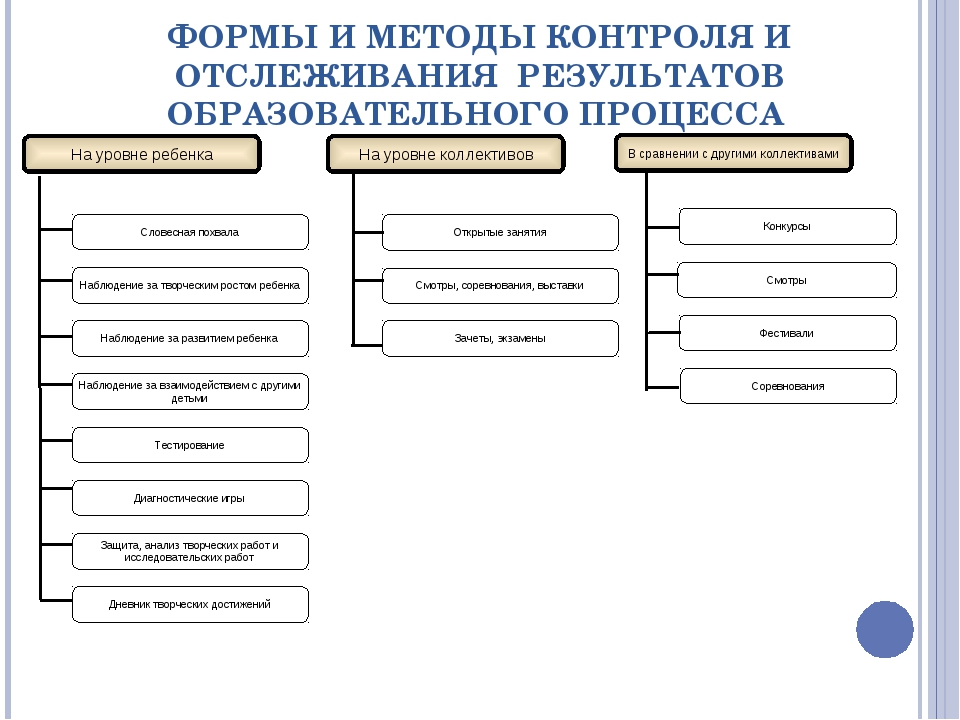 Требования к организации контроляза учебно - познавательной деятельностью обучающихся:индивидуальный характер контроля, требующий осуществления контроля за работой каждого ребенка, за его личной деятельностью, не допускающий подмены результатов обучения отдельных детей итогами работы коллектива (группы), и наоборот; систематичность, регулярность проведения контроля на всех этапах процесса обучения, сочетание его с другими сторонами учебно-познавательной деятельности детей; разнообразие форм контроля, обеспечивающее выполнение его обучающей, развивающей и воспитывающей функции, повышение интереса детей к его проведению и результатам; всесторонность, заключающаяся в том, что контроль должен охватывать все виды деятельности, обеспечивать проверку знаний, интеллектуальных и практических умений и навыков учащихся;объективность, исключающая преднамеренные, субъективные и ошибочные оценочные суждения и выводы педагога, основанные на недостаточном изучении уровня развития детей или предвзятом отношении к некоторым из них; дифференцированный подход, учитывающий индивидуальные качества детей, требующий педагогического такта, адекватной методики контроля;единство требований педагогов, работающих с данной группой детей, а также родителей.Приложение 1.Методические рекомендации по работе с родителями в организации учебно-воспитательного процесса.    При реализации программы необходимо ориентироваться на два важнейших требования: необходимость получения реального результата обучения, определенного программой; учет индивидуальности ребенка, его эмоциональное благополучие и интерес к занятиям; желание посещать образовательное учреждение, а в будущем - школу.   Организация процесса обучения должна подчиняться определенным педагогическим требованиям, учет которых будет способствовать более эффективному достижению поставленных целей, а также созданию благополучного эмоционально - психологического климата в детском коллективе.    В зоне особого внимания педагога должен быть учет психологических особенностей и возможностей детей старшего дошкольного возраста. Это проявляется в следующем: 1. Нельзя предъявлять детям требований, которые они не могут выполнить, так как это препятствует формированию положительной учебной мотивации ребенка: отношению к деятельности, интереса к ней, и как следствие этого- успешности обучения. 2. Необходимо учитывать, что ведущей деятельностью этого периода развития ребенка является игровая и поэтому именно игра должна стать приоритетной формой организации и методом обучения. 3. Следует создать условия для более разнообразного учебного и внеучебного общения детей. Потребность к общению со сверстниками - особая черта детей этого возраста, именно в процессе этой деятельности происходит развитие многих коммуникативных умений, необходимых для обучения в школе. 4. Педагог должен знать индивидуальные особенности каждого воспитанника и учитывать их в процессе обучения: темп деятельности, особенности внимания, памяти; отношения со сверстниками, индивидуальные эмоциональные проявления.  При подготовке конкретного занятия педагог должен: - оценить этап обучения и сформированность у каждого ребенка необходимых представлений, знаний, умений и навыков; - предусмотреть разные организационные формы проведения занятий (парная, групповая, коллективная), а также индивидуальную работу каждого ребенка; - учитывать необходимость возвращения (повторения) изученного в новых учебных (игровых) ситуациях; - предусмотреть взаимосвязь занятий и свободной игровой деятельности.Работа с родителями будущих первоклассников.     При подготовке детей к школе важна и необходима правильная помощь со стороны родителей.  Цель  работы с родителями: организация всеобуча родителей  по подготовке детей к школе. Родительские лекции и цикл консультаций «Советы психолога», предусмотренные в рамках программы информируют родителей об особенностях дошкольного возраста, организации учебного процесса, о роли семьи в развитии и воспитании ребенка. В организации лекций  и консультаций для родителей рекомендовано задействовать учителя начальной школы.Примерный план работы с родителями на учебный годСентябрь:Праздник «Здравствуй, школа!» для детей и родителей 1-го года обучения.Октябрь:Родительское собрание «Школа раннего развития «Умка – самые распространенные вопросы по организации обучения в ШРР».Консультация психолога  «Ваш ребенок пойдет в школу». Ноябрь:Лекция «Готов ли ваш ребенок к первому классу».Консультация «Развитие внимания, мышления и памяти ребенка в семейном воспитании». Январь:Лекция «Учимся, играя!» - использование игровой деятельности в развитии познавательных способностей детей.Консультация «Развитие психических процессов детей 6-7 летнего возраста». Март:Лекция «Первые дни ребенка в школе»Консультация логопеда «Диагностика психолого-физиологической готовности детей к школе. Методические рекомендации по преодолению выявленных трудностей».Май:Праздник для выпускников ШРР «Волшебный мир детства».Год обученияДень неделиВремя 1-ый год обученияпонедельниксреда18.00 – 18.30 18.40 – 19.1019.20 – 19.502-ой год обучениявторникчетверг18.00 – 18.30 18.40 – 19.1019.20 – 19.50Номер раздела Номер занятияТемаКоличество часовКоличество часов Номер занятияТемаТеорияПрактика12345 1Вводное занятие «Давайте знакомиться!»Знакомство с алфавитом. Понятие «Звук»1  2     Понятие о гласном звуке. Звук (У).1  3 Звуко-буквенный анализ слова. Понятие «Буква».Работа в тетрадях.0,5 0,5  4 Звук (А). Понятие «звук» и «буква». Учимся составлять предложения.0,50,5   5     Лексическая тема «Осенние приметы». Слияние гласных (А-У), (У-А). Работа в тетрадях. 0,50,5  6     Чтение (А-У), (У-А). Работа в тетрадях.  0,5 0,5  7      Стихотворение «Азбуки». Пальчиковая гимнастика. Работа в тетрадях.0,5 0,5  8 Гласный звук (И). Работа со схемой слова.0,5 0,5 9 Гласный звук (О). Артикуляция. Игра «Услышь звук в слове». Работа в тетрадях. 0,50,5 10 Гласный звук  (Ы). Пальчиковая гимнастика. Работа в тетрадях.  0,50,5 11 Гласный звук (Э). Альбом, с. 32-33.  0,50,512 Гласные звуки (Е) – (Ё). Игра «Подбери слово».0,50,5 13 Звуки (М) – (Мь). Место звука в слове. Слияние (М) – (А); (М) – (О).0,50,514 Звуки (К) – (Кь). Место звука в слове. Чтение «Азбука-подсказка». 0,50,5 15  Слияние согласных и гласных звуков (К) – (А), (М) – (А), (К) – (О), (К) – (И) и (М) – (О). 0,50,516 Звуки (В) – (Вь). Место звука в слове. Работа в тетрадях.0,50,5 17 Упражнение «Назови звук».  Повторение гласных звуков. 0,50,5 18 Лексическая тема «Птицы». Устные упражнения «Услышь и назови».0,50,5 19 Звуки (Н) – (Нь). Место звука в слове. Альбом с.520,5 0,5   20 Звуки (Х) – (Хь). Место звука в слове. Альбом с.10-110,50,521Обобщающее занятие: гласные и согласные звуки.Чтение по таблицам. 0,50,522Чтение и разучивание стихотворения «Взялись буквы за руки». Работа в тетрадях.0,50,523Звук (Ж) . Место звука в слове.Альбом с.42-43.0,50,524Звуки (З) – (Зь). Альбом с. 15Работа в тетрадях.0,50,525Звуки (Д) – (Дь) Альбом с. 23Чтение слогов.0,50,526Звуки (Ш), (Щ). Игра «Подбери словечко».Понятие «слово» и «предложение».Работа в тетрадях.0,50,527Звуки (Р) – (Рь). Альбом с.590,50,528Звуки (Г) – (Гь). Альбом с.290,50,529Звуки (Ф) – (Фь). Альбом с.38. Игры «Я знаю пять…(цветов, овощей, игрушек, видов транспорта)0,50,530(Ъ) и (Ь). Игра «Назови наоборот». Работа в тетрадях.0,50,531Звуки (Т) – (Ть). Игра «Найди гласный звук».Работа в тетрадях.0,50,532Звук (Ц). Разучивание стихотворения «Волшебная азбука».0,50,533Звук (Ч). Альбом с. 320,50,534Буквы, обозначающие 2 звука: (Ю) – (Я). Слияние гласных и согласных. 0.50,535Инсценировка «Как у старой бабки…». Сказочные загадки. 0,50,536Подготовка к итоговому празднику «Волшебный мир детства».Разучивание диалогов, сценки, стихотворений.1 Итого часов по программе теория/практика:18,5 17,5 Итого часов по программе:3636Номер раздела Номер занятияТемаКоличество часовКоличество часов Номер занятияТемаТеорияПрактика12345 1Вводное занятие. Понятие  «звук» и «буква». Звуко-буквенный анализ слова.1  2     Гласные звуки и буквы.  Деление слов на слоги.0,50,5  3 Игра «Услышь и повтори».  Работа в прописях. Чтение слогов.0,5 0,5  4  Артикуляционная гимнастика. Стихотворение «Азбуки». Учимся составлять предложения. Работа в прописях.0,50,5   5      Упражнение «Назови звук». Звук и буква (И). Работа в прописях.   0,50,5  6     Работа в альбомах, с. 25 – чтение буквенного ряда. Упражнение «Услышь звук и хлопни в ладоши».0,5 0,5  7      Игровое познавательное занятие «Мир сказок».  Учимся составлять предложения.0,5 0,5  8 Альбом с. 24-26. Работа в прописях. Игра «Найди звук».0,5 0,5 9  Звуко - буквенный анализ. Упрямое слово «пальто». Альбом с. 26-27 0,50,5 10 Гласный звук  (Ы).  Альбом с.34-35. Работа в прописях.  0,50,5 11 Гласный звук (Э). Альбом, с. 32-33. Слияние звуков. Таблицы чтения. 0,50,512 Пальчиковая гимнастика. Альбом с. 38-39. Чтение слогов и односложных слов. Работа в прописях с.80,50,5 13  Лексическая тема «Животные». Альбом с.30. Работа в прописях с.90,50,514 Буква (М). Альбом с.45. Прописи с.10. 0,50,5 15 Буква (К). Стихотворение «Как у нашей бабки…». Альбом. Работа в прописях с.11 0,50,516 Буква (В). Место звука в слове. Работа в прописях, с.12-130,50,5 17 Буква (Р). Артикуляционная гимнастика. Прописи с.14. 0,50,5 18 Повторение гласных звуков (индивидуально). Чистоговорка. Ю.Коринец «Лапки»0,50,5 19 Буква (Б). Лексическая тема «Птицы». Твердые и мягкие согласные. Стихотворение «У совы»0,5 0,5   20  Повторение гласных звуков. Игра «Услышь звук». Работа в прописях.0,50,521 Чтение по таблицам. Понятие «слово» и «предложение».0,50,522 Лексическая тема «Зима». Работа в прописях, с.170,50,523Лексическая тема «Хвойные деревья» .С.Я. Маршак «Про все на свете». Альбом с.12. Прописи с.18 -19.0,50,524 Лексическая тема «Насекомые». Игра «Закончи строчку». Работа в прописях, с.200,50,525 Буква (Ж). Прописи с.210,50,526 Буква «З». Игра «Подбери словечко». Альбом с.15-17Понятие «слово» и «предложение».Работа в прописях с.21-22.0,50,527 Буква (Д). Альбом с.24, прописи с.22-23.Игра «Что общее?»0,50,528 Игра «Придумай предложение». Викторина «Первоцветы». Прописи с.23-24.0,50,529Буква (Р). Альбом с.59-60. Игры «Я знаю пять…(цветов, овощей, игрушек, видов транспорта)0,50,530Буква (Г). Игра «Назови наоборот». Работа с рабочей тетрадью дошкольника (Ф).0,50,531Буква (Ц). Игра «Найди гласный звук».Работа с рабочей тетрадью дошкольника (Ц).0,50,532Буква (Ч). Разучивание стихотворения «Взялись буквы за руки…». Прописи с. 25-260,50,533Буквы (Ш) - (Щ). Прописи с.27-280,50,534 Чтение слов, игровые задания «Составь предложение», «Найди ошибку» . 135Инсценировка «Три сказки о принцессах». Сказочные загадки. 136Подготовка к итоговому  празднику «Волшебный мир детства».Разучивание диалогов, сценки, стихотворений.1 Итого часов по программе:17,0 19,0 №п/пФ.Имя                ПараметрыТеоретическая подготовленность обучающихся (1-3)Теоретическая подготовленность обучающихся (1-3)Практическая подготовленность (1-3)Практическая подготовленность (1-3)Уровень воспитания (1-3)Уровень воспитания (1-3)Уровень развития (1-3)Уровень развития (1-3)№п/пФ.Имя                ПараметрыС.М.С.М.С.М.С.М.1.2.3.4.5.6.7.8.9.10.11.12.13.14.15.